Oil Pastel Examples Beginning Art I’s 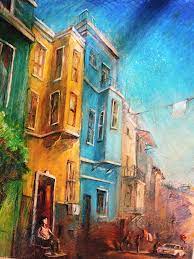 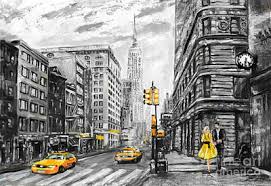 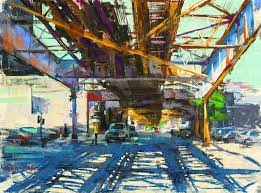 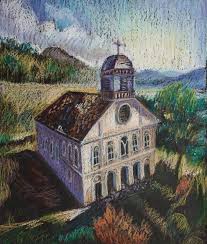 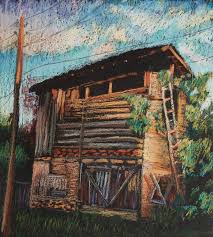 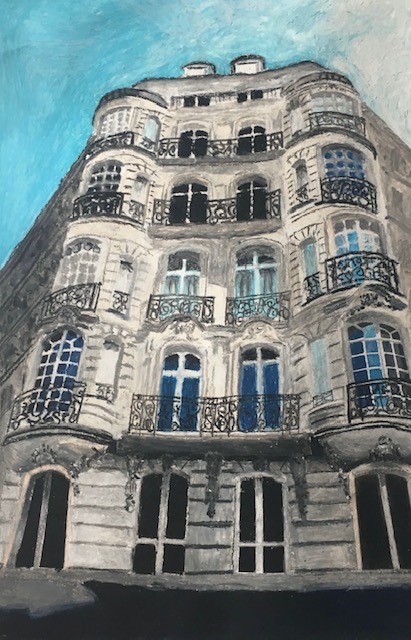 